INSTRUKCJA WYPEŁNIANIA ZAŁĄCZNIKA NR 1 DO UMOWY Wykaz gospodarstw pasiecznych, z których pobrano próbki do analiz w ramach umowy 
nr ………….W tytułowym wierszu „Wykaz gospodarstw pasiecznych, z których pobrano próbki do analiz 
w ramach umowy nr ………….” należy w miejsce kropek dopisać nr umowy zawartej 
z Krajowym Ośrodkiem Wsparcia Rolnictwa (KOWR). W nagłówku tabeli w komórce „liczba rodzin pszczelich ……….” w sezonie 2018/2019, 
w miejsce kropek należy wpisać „stan na 30.09.2017 r.”Kolumna lp.Należy wpisać numer porządkowy gospodarstwa pasiecznego, z którego pobrano próbki. Kolumna ilość próbNależy wpisać ilość prób jaką pobrano do analiz z danego gospodarstwa pasiecznego.Kolumna data pobrania próbyNależy wpisać datę pobrania próbki do analiz.Kolumna imię i nazwisko Należy wpisać imię i nazwisko właściciela gospodarstwa pasiecznego, z którego pobrano próbki do analiz.Kolumna adres i telefonNależy wpisać adres zamieszkania (ulica, nr domu/lokalu, kod pocztowy, miejscowość itp.) oraz opcjonalnie numer telefonu właściciela gospodarstwa pasiecznego.Kolumna nr PESELNależy wpisać 11-to cyfrowy numer PESEL właściciela gospodarstwa pasiecznego z którego pobrano próbki do analiz  lub w uzasadnionych przypadkach 10-cio cyfrowy numer NIP.Kolumna nr wet./wpis do rejestruNależy podać nr weterynaryjny właściciela gospodarstwa pasiecznego (jeśli go posiada) lub wpis do rejestru PLW podając miejsce siedziby powiatowego lekarza weterynarii, który dokonał wpisu do rejestru np. „Wpis do rejestru PLW-Wołomin”, itp. Kolumna liczba rodzin pszczelich ……… W sezonie 2018/2019 należy podać liczbę rodzin pszczelich posiadanych przez właściciela gospodarstwa pasiecznego na dzień 30.09.2017 r.Istnieje możliwość wstawienia dodatkowych wierszy w Wykazie gospodarstw pasiecznych, 
z których pobrano próbki do analiz. W takim przypadku należy zaznaczyć np. kilka wierszy, kliknąć prawym klawiszem myszy i następnie wybrać „wstaw” (patrz Rys. 1).Rys. 1 Przykład wstawiania dodatkowych wierszy w Wykazie gospodarstw pasiecznych, z których pobrano próbki do analiz. 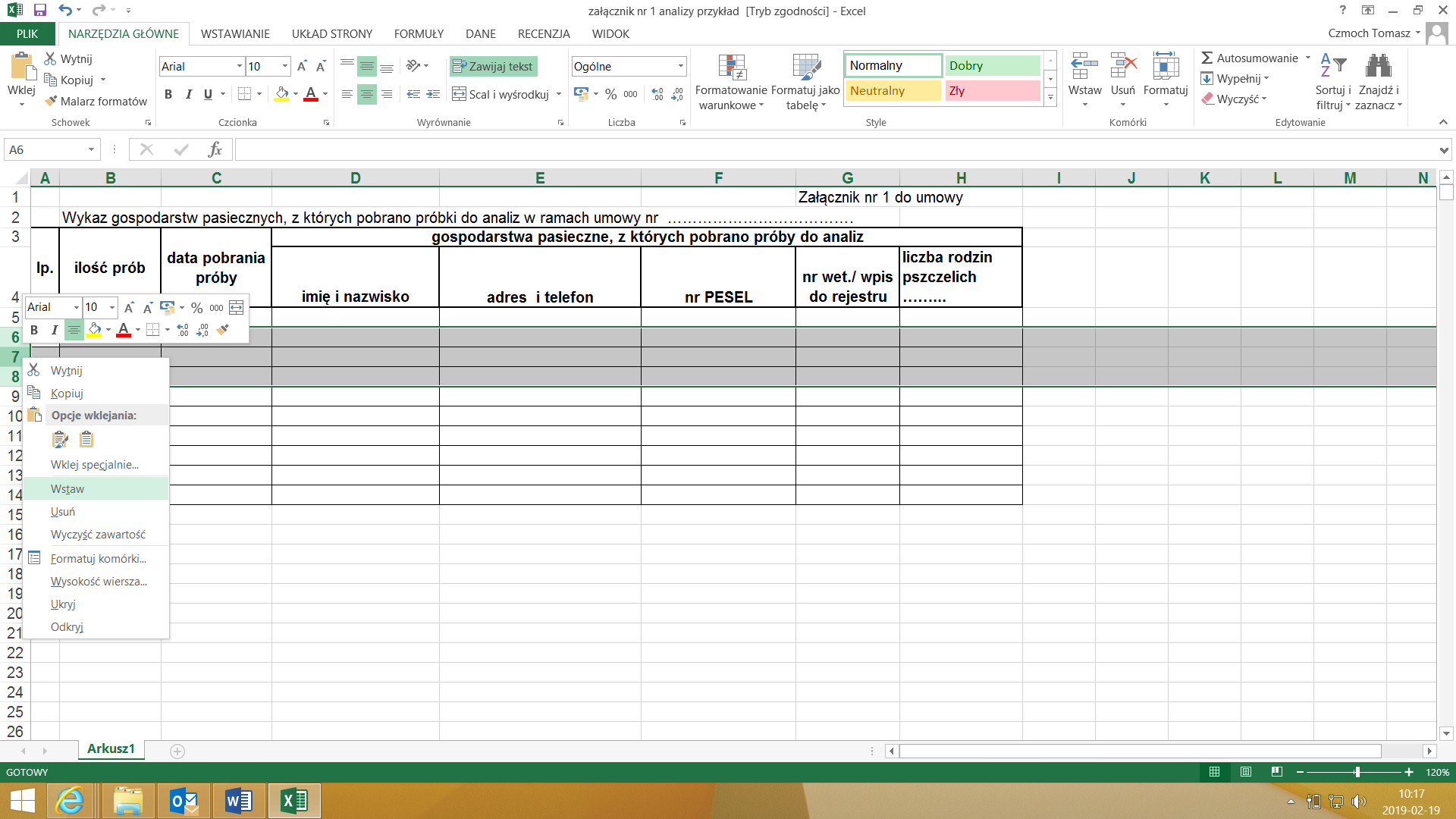 Rys. 2 Przykład wypełnionego Wykazu gospodarstw pasiecznych, z których pobrano próbki do analiz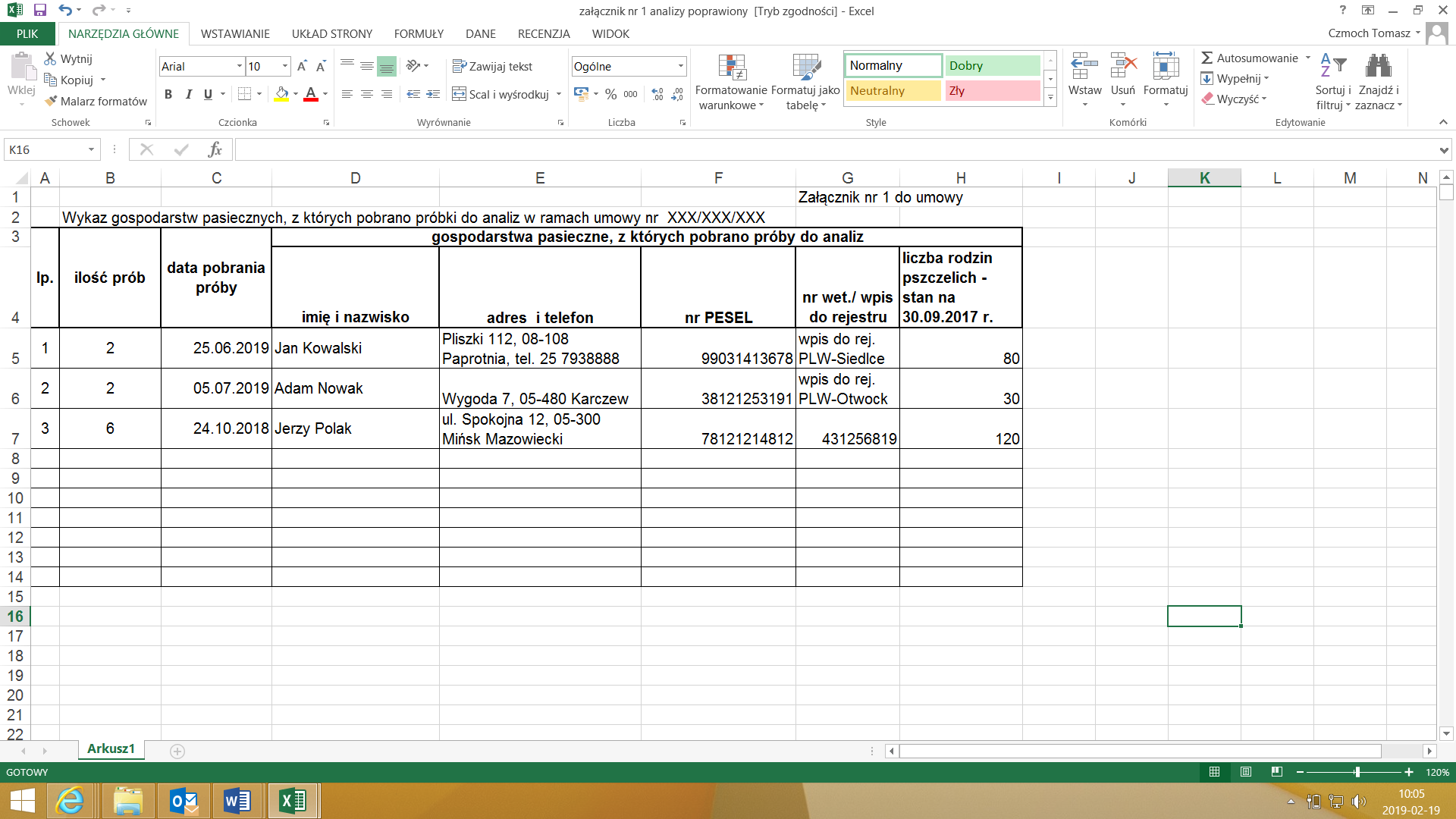 